Publicado en Barcelona el 27/02/2017 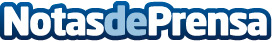 Servicios que contratar a un psicólogoEl servicio de psicólogos es una gran herramienta que usan una gran cantidad de empresas para realizar la contratación de personalDatos de contacto:Anuubis SolutionsRedacción y publicación.966 312 249Nota de prensa publicada en: https://www.notasdeprensa.es/servicios-que-contratar-a-un-psicologo Categorias: Cataluña Medicina alternativa http://www.notasdeprensa.es